All. N°1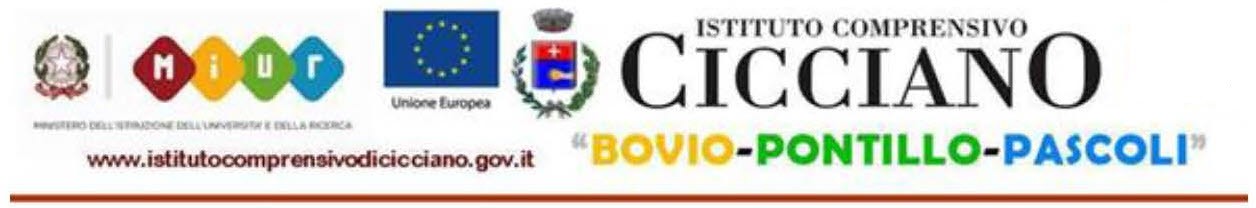 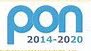 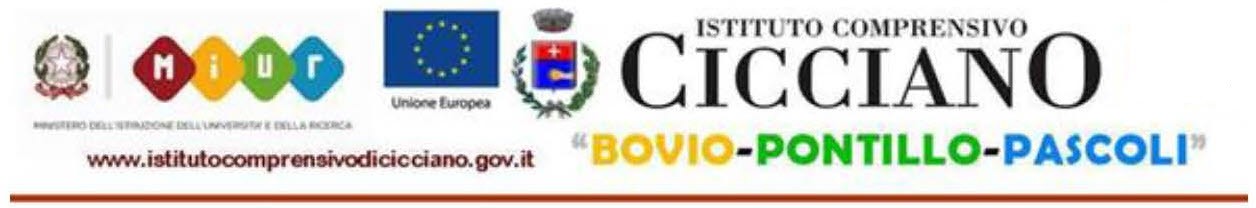 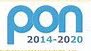 VARIAZIONE AL CALENDARIO DELLE OPERAZIONI DI SCRUTINIOSCUOLA PRIMARIA Plesso G. BOVIOGIORNO 10 GIUGNO 2021 ORE 13:00SCUOLA PRIMARIA Plesso SAN BARBATOSCUOLA PRIMARIA Plesso PONTILLOSCUOLA PRIMARIA Plesso G. BOVIOGIORNO 11 GIUGNO 2021 ORE 13:00Il Dirigente Scolastico                                                                                                                              Prof.ssa Maria Caiazzo                                                                                                                            Firma autografa omessa ai sensi dell’art. 3del D. Lgs. n. 39/1993Istituto Comprensivo “BOVIO-PONTILLO-PASCOLI” Scuola dell’Infanzia, Primaria e Secondaria di I grado ad indirizzo musicaleVia degli Anemoni – 80033 Cicciano (Na) – Tel. 0818248687–Fax 0818261852 - www.istitutocomprensivodicicciano.gov.it E-mail: naic8ex00r@istruzione.it Pec: naic8ex00r@pec.istruzione.it- Distretto scolastico n°30 - Codice meccanografico NAIC8EX00R – C. F.: 92044530639 Pagina 1CL.Dalle oreAlle ore1a B13:0013:202a B13:2013:402a C13:4014:00 3a B14:0014:204 a B14:2014.405a B14.4015:005a C15:0015;204 a A15:2015:405a A15:4016:00CL.Dalle oreAlle ore1a B16:0016:202a B16:2016:403a B16:4017:004a B17:0017:205a B17:2017:40CL.Dalle oreAlle ore1a A9:009:201a B9:209:401a C9:4010:00CL.Dalle oreAlle ore3a A14:0014:203a D14:2014:403a B14:4015:003a C15:0015:20CL.Dalle oreAlle oreCL.Dalle oreAlle oreCL.Dalle oreAlle ore4a A10:0010:205a A11:0011:202a A12:2012:404a B10:2010:405a B11:2011:402a B12:4013:004a C10:4011:005a C11:4012:002a C13:0013:205a D12:0012:20